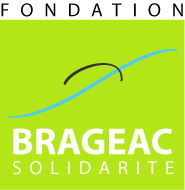 DOSSIER DE DEMANDE DE SUBVENTIONASSOCIATION ………….Titre du projet ………………………………Date l’associationl’associationl’associationNom:Adresse – Téléphone – Mail


Site web :Dirigeant :Objet statutaire (tel que figurant dans les statuts) :
Principaux domaines d’interventionDate de créationBudget annuel (préciser l’année)Nombre de salariés, bénévoles, adhérents 
Nom:Adresse – Téléphone – Mail


Site web :Dirigeant :Objet statutaire (tel que figurant dans les statuts) :
Principaux domaines d’interventionDate de créationBudget annuel (préciser l’année)Nombre de salariés, bénévoles, adhérents 
Nom:Adresse – Téléphone – Mail


Site web :Dirigeant :Objet statutaire (tel que figurant dans les statuts) :
Principaux domaines d’interventionDate de créationBudget annuel (préciser l’année)Nombre de salariés, bénévoles, adhérents 
Le projet - résumé (en 2 lignes maximum)Le projet - résumé (en 2 lignes maximum)Le projet - résumé (en 2 lignes maximum)Le contexte du projet- PertinenceLe contexte du projet- PertinenceLe contexte du projet- PertinenceLe contexte du projet: en quoi le projet répond à un besoin mal couvert ; 
En quoi le projet est-il pertinent? (Décrivez brièvement les raisons qui ont conduit à lancer ce projet, le contexte local, etc…)Le contexte du projet: en quoi le projet répond à un besoin mal couvert ; 
En quoi le projet est-il pertinent? (Décrivez brièvement les raisons qui ont conduit à lancer ce projet, le contexte local, etc…)Le contexte du projet: en quoi le projet répond à un besoin mal couvert ; 
En quoi le projet est-il pertinent? (Décrivez brièvement les raisons qui ont conduit à lancer ce projet, le contexte local, etc…)les beneficiairesles beneficiairesles beneficiairesLes bénéficiaires (si nécessaire, préciser les bénéficiaires directs et les bénéficiaires indirects) du projet: qui sont-ils ?,comment sont-ils associés à l’élaboration du projet ?Les bénéficiaires (si nécessaire, préciser les bénéficiaires directs et les bénéficiaires indirects) du projet: qui sont-ils ?,comment sont-ils associés à l’élaboration du projet ?Les bénéficiaires (si nécessaire, préciser les bénéficiaires directs et les bénéficiaires indirects) du projet: qui sont-ils ?,comment sont-ils associés à l’élaboration du projet ?objectifsobjectifsobjectifsPrécisez les objectifs du projetPrécisez les objectifs du projetPrécisez les objectifs du projetLes résultats attendusLes résultats attendusLes résultats attendusDécrivez brièvement les résultats attendus, et pour chacun d’eux les activités nécessaires avec des échéances indicativesRésultat attendu - Activités & échéances-clés- Résultat attendu- Activités & échéances-clés-…Décrivez brièvement les résultats attendus, et pour chacun d’eux les activités nécessaires avec des échéances indicativesRésultat attendu - Activités & échéances-clés- Résultat attendu- Activités & échéances-clés-…Décrivez brièvement les résultats attendus, et pour chacun d’eux les activités nécessaires avec des échéances indicativesRésultat attendu - Activités & échéances-clés- Résultat attendu- Activités & échéances-clés-…EvaluationEvaluationEvaluationLister les principaux critères d’évaluation des résultats (c’est-à-dire les résultats de vos activités sur les bénéficiaires) Lister les principaux critères d’évaluation des impacts (c’est-à-dire des changements durables générés sur la vie des bénéficiaires)Lister les principaux critères d’évaluation des résultats (c’est-à-dire les résultats de vos activités sur les bénéficiaires) Lister les principaux critères d’évaluation des impacts (c’est-à-dire des changements durables générés sur la vie des bénéficiaires)Lister les principaux critères d’évaluation des résultats (c’est-à-dire les résultats de vos activités sur les bénéficiaires) Lister les principaux critères d’évaluation des impacts (c’est-à-dire des changements durables générés sur la vie des bénéficiaires)Partenaires  & Intervenants Partenaires  & Intervenants Partenaires  & Intervenants Qui va réaliser le projet ? (Présentez les personnes qui vont être directement impliquées dans le projet, avec leur niveau d’expertise. Précisez si elles font partie de l’organisation demandeuse ou si ce sont des experts extérieurs.)Qui va réaliser le projet ? (Présentez les personnes qui vont être directement impliquées dans le projet, avec leur niveau d’expertise. Précisez si elles font partie de l’organisation demandeuse ou si ce sont des experts extérieurs.)Qui va réaliser le projet ? (Présentez les personnes qui vont être directement impliquées dans le projet, avec leur niveau d’expertise. Précisez si elles font partie de l’organisation demandeuse ou si ce sont des experts extérieurs.)le calendrierle calendrierle calendrierPréciser les principales dates du projet ou joindre un chronogramme Préciser les principales dates du projet ou joindre un chronogramme Préciser les principales dates du projet ou joindre un chronogramme les moyens les moyens les moyens Les moyens humains et matériels nécessaires à la réalisation du projet. Le cas échéant, distinguer les moyens apportés/financés par ailleurs, et les moyens à financer sur le budget sollicité  Les moyens humains et matériels nécessaires à la réalisation du projet. Le cas échéant, distinguer les moyens apportés/financés par ailleurs, et les moyens à financer sur le budget sollicité  Les moyens humains et matériels nécessaires à la réalisation du projet. Le cas échéant, distinguer les moyens apportés/financés par ailleurs, et les moyens à financer sur le budget sollicité  Budget total du projet et montant solliciteBudget total du projet et montant solliciteBudget total du projet et montant solliciteAutres financeurs Autres financeurs Autres financeurs Préciser les montants demandés et ceux qui sont déjà acquisPréciser les montants demandés et ceux qui sont déjà acquisPréciser les montants demandés et ceux qui sont déjà acquisFacteurs cles de succes  et Risques  à prendre en compteFacteurs cles de succes  et Risques  à prendre en compteFacteurs cles de succes  et Risques  à prendre en compteAutres commentairesAutres commentairesAutres commentairesNotamment : en quoi le soutien financier de Brageac Solidarité est-il déterminant pour la réalisation du projet, quelle plus-value apporte-t-il ?Notamment : en quoi le soutien financier de Brageac Solidarité est-il déterminant pour la réalisation du projet, quelle plus-value apporte-t-il ?Notamment : en quoi le soutien financier de Brageac Solidarité est-il déterminant pour la réalisation du projet, quelle plus-value apporte-t-il ?Comment avez-vous connu la fondation brageac solidarite Comment avez-vous connu la fondation brageac solidarite Comment avez-vous connu la fondation brageac solidarite Précisez s’il s’agit d’un contact via la fondation de France, une autre fondation, un contact personnel, Précisez s’il s’agit d’un contact via la fondation de France, une autre fondation, un contact personnel, Précisez s’il s’agit d’un contact via la fondation de France, une autre fondation, un contact personnel, Budget de l’AssociationBudget du Projet